СТАРЫЙ ГОРОД, ТОРГОВЫЕ РЯДЫ «КРУЖАЛО»______________________________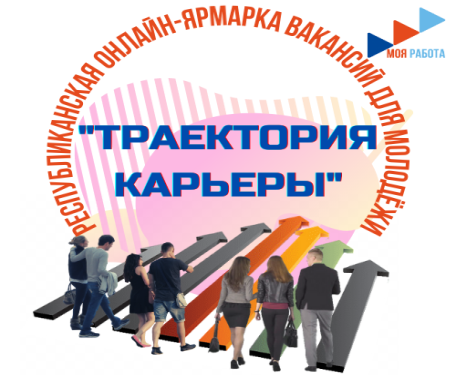 П Р О Г Р А М М А СОБЕСЕДОВАНИЙ РАБОТОДАТЕЛЕЙ ПО ОТРАСЛЯМ ЭКОНОМИКИ(IV РЕСПУБЛИКАНСКАЯ ЯРМАРКА ВАКАНСИЙ ДЛЯ МОЛОДЫХ ГРАЖДАН «ТРАЕКТОРИЯ КАРЬЕРЫ»)15 сентября 2022 года, четверг15 сентября 2022 года, четвергИмущественные и земельные отношенияИмущественные и земельные отношения10.00-12.00 ч.АО «Сахагипрозем»10.00-12.00 ч.Министерство имущественных и земельных отношений Республики Саха (Якутия)Социальная сфераСоциальная сфера10.00-12.00 ч.ГБУ РС (Я) «Республиканский комплексный центр социального обслуживания»Экология и природопользованиеЭкология и природопользование10.00-12.00 ч.ГБУ РС (Я) «Дирекция биологических ресурсов, особо охраняемых природных территорий и природных парков»Инновация и цифровое развитиеИнновация и цифровое развитие10.00-12.00 ч.Детское издательство «Кэскил»» имени Н.Е. Мординова-Амма Аччыгыйа10.00-12.00 ч.УФПС Республики Саха (Якутия) АО «Почта России»Предпринимательство, торговля и туризмПредпринимательство, торговля и туризм10.00-13.00 ч.Национальная ассоциация рестораторов, отельеров и туризма «Ассоциация гостеприимства Республики Саха (Якутия)»10.00-18.00 ч.ГАУ РС (Я) «Центр «Мой бизнес»Федеральная службаФедеральная служба10.00-15.00 ч.ФКУ «ЦХИСО МВД по Республике Саха (Якутия)»10.00-15.00 ч.ФКУ ИК-7 УФСИН РОССИИ ПО РС (Я)10.00-15.00 ч.ФКУ ИК № 6 УФСИН ПО РС (Я)10.00-15.00 ч.ФКУ «СИЗО-1 УФСИН РОССИИ ПО РС (Я)»Промышленность и геологияПромышленность и геология11.00-13.00 ч.ООО «УК «Колмар»11.00-13.00 ч.ПАО «Якутская топливно-энергетическая компания»11.00-13.00 ч.ООО «Таас-Юрях Нефтегазодобыча»11.00-13.00 ч.АО «ЮВГК»11.00-13.00 ч.ООО «Прогноз Серебро»11.00-13.00 ч.ПАО «Сургутнефтегаз»11.00-13.00 ч.АО «Сахатранснефтегаз»11.00-13.00 ч.ООО «Иркутская нефтяная компания»11.00-13.00 ч.ООО «Арктик Капитал»11.00-13.00 ч.ООО «СГК-1»ЗдравоохранениеЗдравоохранение11.00-13.00 ч.ГАУ РС (Я) «Республиканская больница №1-Национальный центр медицины»11.00-13.00 ч.ГБУ РС (Я) «Научно-практический центр «Фтизиатрия» им.Е.Н. Андреева»11.00-13.00 ч.Чурапчинская ЦРБ им. П.Н. Сокольникова11.00-13.00 ч.ГБУ РС (Я) «Намская ЦРБ»11.00-13.00 ч.ГАУ РС (Я) «Республиканский центр медицинской реабилитации и спортивной медицины»11.00-13.00 ч.ГБУ РС (Я) «Республиканский детский тубекрулезный санаторий им. Т. П. Дмитриевой»11.00-13.00 ч.ГБУ РС (Я) «Алданская ЦРБ»11.00-13.00 ч.ГБУ РС (Я) «Таттинская центральная районная больница»11.00-13.00 ч.ГБУ РС (Я) «Мирнинская ЦРБ»11.00-13.00 ч.ГБУ РС (Я) «ЯГБ №2»11.00-13.00 ч.ГБУ РС (Я) «Вилюйская центральная районная больница имени П.А. Петрова»Транспорт и дорожное хозяйствоТранспорт и дорожное хозяйство11.00-13.00 ч.АО «Акционерная компания «Железные дороги Якутии»11.00-13.00 ч.АО «Аэропорт Якутск»11.00-13.00 ч.ПАО «Ленское объединенное речное пароходство»ЭкономикаЭкономика11.00-13.00 ч.ГАУ «Многофункциональный центр предоставления государственных и муниципальных услуг Республики Саха (Якутия)»Банковская сфераБанковская сфера11.30-13.00 ч.АКБ «АЛМАЗЭРГИЭНБАНК» АОКультура и духовное развитиеКультура и духовное развитие14.00-15.30 ч.ГБУ РС (Я) «Институт геокультурного развития» 14.00-15.30 ч.Министерство культуры и духовного развития Республики Саха (Якутия)Обеспечение безопасности жизнедеятельности населения Обеспечение безопасности жизнедеятельности населения 14.00-16.00 ч.ГБУ РС (Я) «Государственная противопожарная служба Республики Саха (Якутия)»14.00-16.00 ч.АО «Саханефтегазсбыт»ВетеринарияВетеринария14.00-16.00 ч.ГБУ РС (Я) с ВИЛ «Мегино – Кангаласского района»14.00-16.00 ч.Департамент ветеринарии Республики Саха (Якутия)Жилищно – коммунальное хозяйство и энергетикиЖилищно – коммунальное хозяйство и энергетики14.00-16.00 ч.ПАО «Якутскэнерго»14.00-16.00 ч.ГУП «ЖКХ РС (Я)»14.00-16.00 ч.ООО «Якутскэкосети»14.00-16.00 ч.АО «Теплоэнергосервис»14.00-16.00 ч.АО «Сахаэнерго»14.00-16.00 ч.ООО «Иркутская нефтяная компания»Молодежная политикаМолодежная политика14:00-17:00 ч.АНО «Центр по работе с волонтерами»14:00-17:00 ч.Якутское региональное отделение  молодежной общероссийской общественной организации «Российские Студенческие Отряды»Образование и наукаОбразование и наука15.00-16.30 ч.ГБПОУ РС (Я) «Центр подготовки рабочих кадров «Арктика»»15.00-16.30 ч.АНО ДПО «Центр опережающей профессиональной подготовки Республики Саха (Якутия)»Сельское хозяйствоСельское хозяйство15.00-17.00 ч.АО «Якутский хлебокомбинат»15.00-17.00 ч.ООО Конезавод «Берте»15.00-17.00 ч.ПТ КХ «Сибирь»15.00-17.00 ч.ГКП РС (Я) «Якутский скот»15.00-17.00 ч.ООО  «Ба5арах»СтроительствоСтроительство15.00-17.00 ч.АО «Якутцемент»